Landholder expression of interest: Bursaria for butterfliesOur Bursaria for Butterflies project aims to protect and enhance priority habitat for the threatened Eltham Copper Butterfly around Castlemaine VIC. We seek interested landholders with properties (minimum 0.4 hectares or 1 acre) adjacent to the known butterfly populations. This includes properties near (<1 km from):Kalimna Park, Castlemaine.Castlemaine Botanical Gardens - northern bushland reserve section.Chewton Bushlands - Dingo Park Rd region.Walmer Forest Reserve - near southern end of Woodbrook Rd.Campbells Creek - near Broad Rd section of Castlemaine Diggings National Heritage Park.Thank you for your interest in this project. Please return this EOI form by 17th October 2022 to Connecting Country via email (info@connectingcountry.org.au)This map shows records of the Eltham Copper Butterfly around Castlemaine, as listed on the Atlas of Living Australia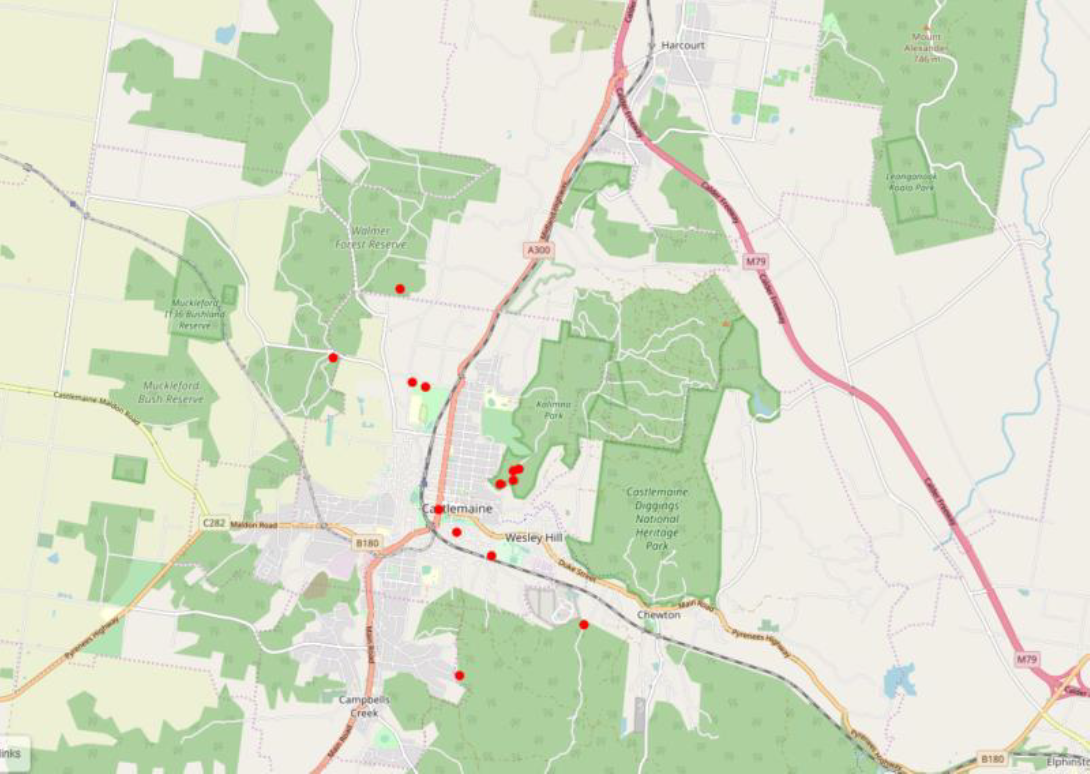 Landholder name(s)Phone numberEmail addressProperty address and locationProperty sizehectares/acresProperty use aspiration (long term plan for property)LandLandLandLandIs your property a minimum of 0.4 hectares (1 acre)?Is your property a minimum of 0.4 hectares (1 acre)?yesnoDo you own the land?Do you own the land?yesnoDoes your property contain remnant native vegetation?Does your property contain remnant native vegetation?yesnoIs your property used for livestock grazing?Is your property used for livestock grazing?yesnoLandholdersLandholdersLandholdersLandholdersAre you interested in managing your property for biodiversity conservation and restoration?Are you interested in managing your property for biodiversity conservation and restoration?yesnoAre you willing to plant and maintain revegetation? (e.g., watering, checking guards)Are you willing to plant and maintain revegetation? (e.g., watering, checking guards)yesnoCan you commit to future land management actions? (e.g., ongoing weed control)Can you commit to future land management actions? (e.g., ongoing weed control)yesnoIs there anything else you would like us to know?